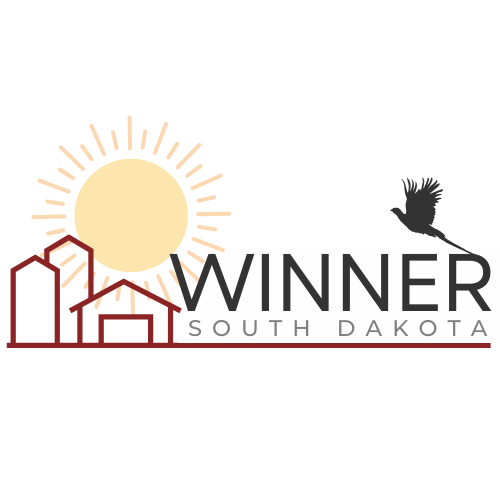 General Information for outlaw tap garbage customers:Date Service to begin: ________________________ Today’s date: _______________________________Service Address: _______________________________________________________________________Applicant City of Winner Account # _________________________Name: _______________________________________________________________________________Mailing Address: _______________________________________________________________________Home Phone: _____________________	Cell Phone: ___________________ Applicant Print: ________________________Applicant Signature: _______________________*The following information is requested by the Federal Government for certain types of assistance, in order to monitor the Lenders compliance with equal credit opportunity, fair housing and home mortgage disclosure laws. You are not required to furnish this information, but are encouraged to do so. The law provides that a Lender may neither discriminate on the basis of the information, not on whether you choose to furnish it. However, if you choose to not furnish it, under Federal regulations this Lender is required to note race and sex on the basis of visual observation or surname. If you do not wish to furnish the above information, please check the box below. (Lender must review the above material to assure that the disclosures satisfy all requirements to which the Lender is subject under applicable state law for the particular type of loan applied for.)______ I Do not wish to furnish this informationEthnicity:			Race:					Sex:Hispanic ______		Native American ______		Male ______Non-Hispanic ______		Asian ______				Female ______				African American ______				Caucasian (white) _______				Pacific Islander ______***The City of Winner is an equal opportunity provider and employer. ***